client needs analysis client needs analysis 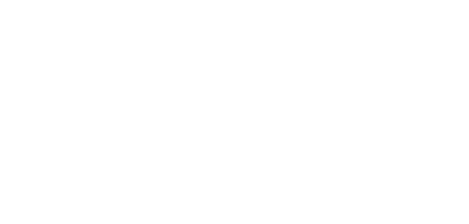 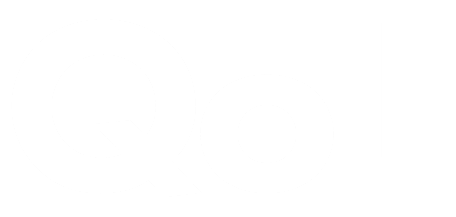 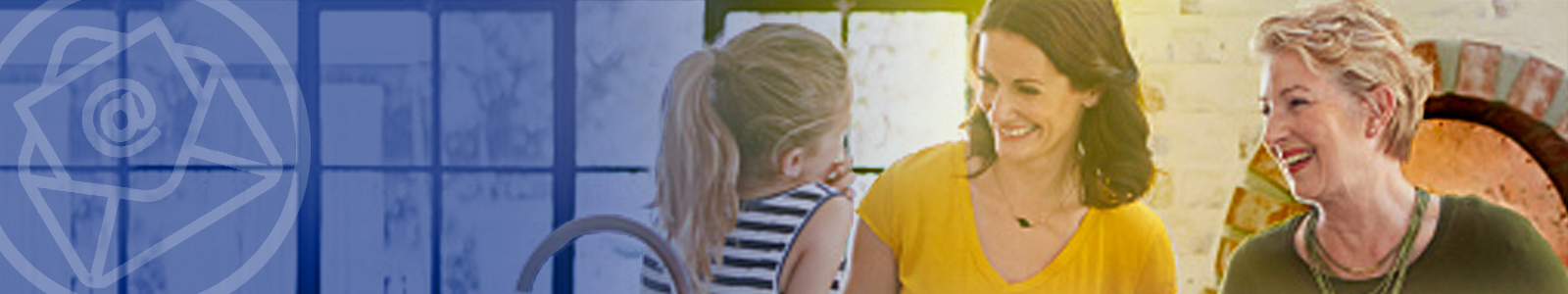 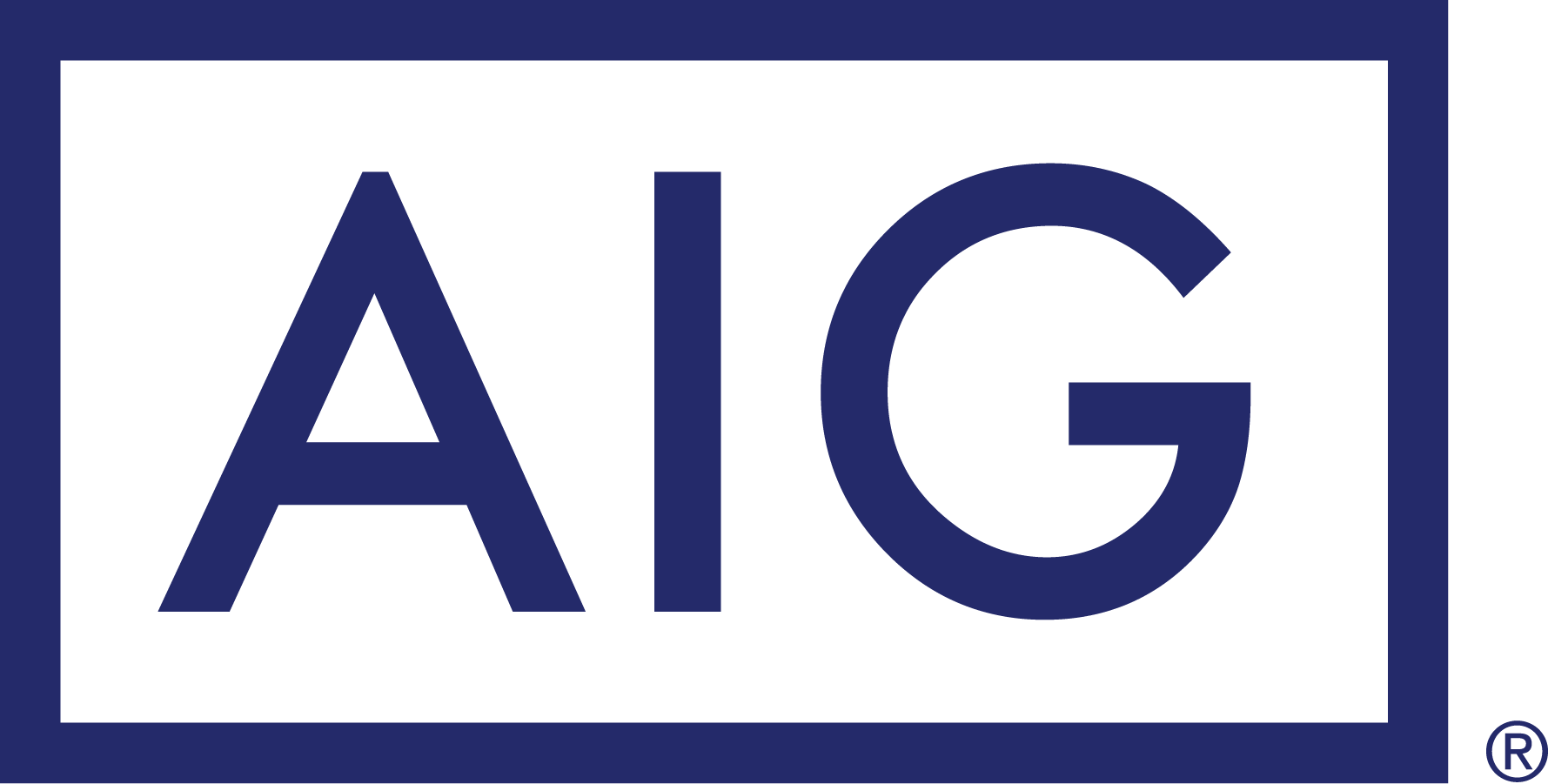 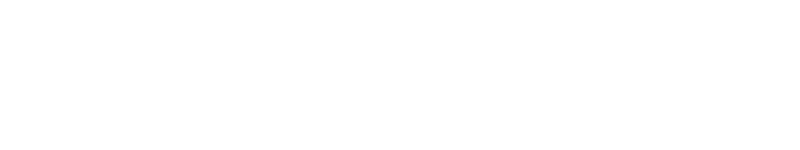 